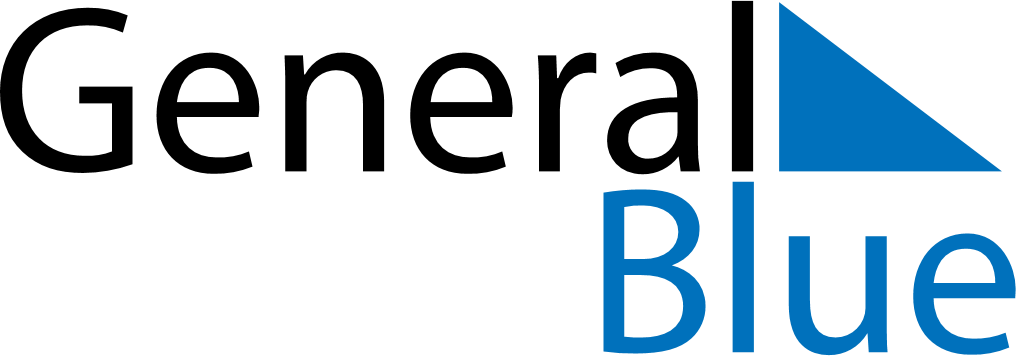 July 2024July 2024July 2024July 2024July 2024July 2024Vintrosa, OErebro, SwedenVintrosa, OErebro, SwedenVintrosa, OErebro, SwedenVintrosa, OErebro, SwedenVintrosa, OErebro, SwedenVintrosa, OErebro, SwedenSunday Monday Tuesday Wednesday Thursday Friday Saturday 1 2 3 4 5 6 Sunrise: 3:50 AM Sunset: 10:17 PM Daylight: 18 hours and 26 minutes. Sunrise: 3:51 AM Sunset: 10:16 PM Daylight: 18 hours and 25 minutes. Sunrise: 3:52 AM Sunset: 10:16 PM Daylight: 18 hours and 23 minutes. Sunrise: 3:54 AM Sunset: 10:15 PM Daylight: 18 hours and 21 minutes. Sunrise: 3:55 AM Sunset: 10:14 PM Daylight: 18 hours and 19 minutes. Sunrise: 3:56 AM Sunset: 10:13 PM Daylight: 18 hours and 16 minutes. 7 8 9 10 11 12 13 Sunrise: 3:58 AM Sunset: 10:12 PM Daylight: 18 hours and 14 minutes. Sunrise: 3:59 AM Sunset: 10:11 PM Daylight: 18 hours and 11 minutes. Sunrise: 4:00 AM Sunset: 10:09 PM Daylight: 18 hours and 8 minutes. Sunrise: 4:02 AM Sunset: 10:08 PM Daylight: 18 hours and 6 minutes. Sunrise: 4:04 AM Sunset: 10:07 PM Daylight: 18 hours and 3 minutes. Sunrise: 4:05 AM Sunset: 10:05 PM Daylight: 18 hours and 0 minutes. Sunrise: 4:07 AM Sunset: 10:04 PM Daylight: 17 hours and 56 minutes. 14 15 16 17 18 19 20 Sunrise: 4:09 AM Sunset: 10:02 PM Daylight: 17 hours and 53 minutes. Sunrise: 4:11 AM Sunset: 10:01 PM Daylight: 17 hours and 50 minutes. Sunrise: 4:12 AM Sunset: 9:59 PM Daylight: 17 hours and 46 minutes. Sunrise: 4:14 AM Sunset: 9:57 PM Daylight: 17 hours and 43 minutes. Sunrise: 4:16 AM Sunset: 9:56 PM Daylight: 17 hours and 39 minutes. Sunrise: 4:18 AM Sunset: 9:54 PM Daylight: 17 hours and 35 minutes. Sunrise: 4:20 AM Sunset: 9:52 PM Daylight: 17 hours and 31 minutes. 21 22 23 24 25 26 27 Sunrise: 4:22 AM Sunset: 9:50 PM Daylight: 17 hours and 27 minutes. Sunrise: 4:24 AM Sunset: 9:48 PM Daylight: 17 hours and 23 minutes. Sunrise: 4:26 AM Sunset: 9:46 PM Daylight: 17 hours and 19 minutes. Sunrise: 4:28 AM Sunset: 9:44 PM Daylight: 17 hours and 15 minutes. Sunrise: 4:31 AM Sunset: 9:42 PM Daylight: 17 hours and 11 minutes. Sunrise: 4:33 AM Sunset: 9:40 PM Daylight: 17 hours and 7 minutes. Sunrise: 4:35 AM Sunset: 9:38 PM Daylight: 17 hours and 2 minutes. 28 29 30 31 Sunrise: 4:37 AM Sunset: 9:35 PM Daylight: 16 hours and 58 minutes. Sunrise: 4:39 AM Sunset: 9:33 PM Daylight: 16 hours and 53 minutes. Sunrise: 4:41 AM Sunset: 9:31 PM Daylight: 16 hours and 49 minutes. Sunrise: 4:44 AM Sunset: 9:29 PM Daylight: 16 hours and 44 minutes. 